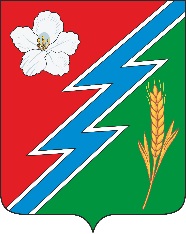 28.02.2022 №22РОССИЙСКАЯ ФЕДЕРАЦИЯИРКУТСКАЯ ОБЛАСТЬОСИНСКИЙ МУНИЦИПАЛЬНЫЙ РАЙОНМАЙСКОЕ СЕЛЬСКОЕ ПОСЕЛЕНИЕАДМИНИСТРАЦИЯПОСТАНОВЛЕНИЕОБ УТВЕРЖДЕНИИ ПРОГРАММЫ ПРОФИЛАКТИКИ РИСКОВ ПРИЧИНЕНИЯ ВРЕДА (УЩЕРБА) ОХРАНЯЕМЫМ ЗАКОНОМ ЦЕННОСТЯМ ПРИ ОСУЩЕСТВЛЕНИИ МУНИЦИПАЛЬНОГО КОНТРОЛЯ В СФЕРЕ БЛАГОУСТРОЙСТВА В ГРАНИЦАХ НАСЕЛЕННЫХ ПУНКТОВ МУНИЦИПАЛЬНОГО ОБРАЗОВАНИЯ «МАЙСК» НА 2022 ГОДВ соответствии со статьей 44 Федерального закона от 31 июля 2020 года № 248-ФЗ «О государственном контроле (надзоре) и муниципальном контроле в Российской Федерации», Постановлением Правительства Российской Федерации от 25 июня 2021 года № 990 «Об утверждении Правил разработки и утверждения контрольными (надзорными) органами программы профилактики рисков причинения вреда (ущерба) охраняемым законом ценностям», Решением Думы МО «Майск» от 25.11.2021 № 167 «Об утверждении положения о муниципальном контроле в сфере благоустройства на территории муниципального образования «Майск», руководствуясь Уставом Муниципального образования «Майск»ПОСТАНОВЛЯЮ:1. Утвердить прилагаемую программу профилактики рисков причинения вреда (ущерба) охраняемым законом ценностям по муниципальному контролю в сфере благоустройства в границах населенных пунктов муниципального образования «Майск» на 2022 год2. Признать утратившим силу постановление администрации МО «Майск» от 05.04.2020г. №49 «Об утверждении программы профилактики нарушений обязательных требований, требований, установленных муниципальными правовыми актами на 2020 год и плановый период 2021-2022 годов".3. Опубликовать настоящее постановление в печатном издании «Вестник» и разместить на официальном сайте администрации муниципального образования «Майск» www.maisk-adm.ru.4. Контроль за исполнением настоящего Постановления оставляю за собой5. Настоящее постановление вступает в силу после его официального опубликования.Глава муниципального образования «Майск»А.И. СеребренниковУтвержденопостановлением№22 от 28.02.2022г.Программа профилактики рисков причинения вреда (ущерба) охраняемым законом ценностям при осуществлении муниципального контроля в сфере благоустройства на 2022 годI. Общие положения1. Настоящая Программа профилактики рисков причинения вреда (ущерба) охраняемым законом ценностям при осуществлении муниципального контроля в сфере благоустройства на 2022 год (далее - Программа) разработана в целях  стимулирования добросовестного соблюдения обязательных требований всеми контролируемыми лицами, устранения условий, причин и факторов, способных привести к нарушениям обязательных требований и (или) причинению вреда (ущерба) охраняемым законом ценностям в сфере благоустройства, а также создание условий для доведения обязательных требований до контролируемых лиц, повышение информированности о способах их соблюдения.2. Программа разработана в соответствии с:- Федеральным законом от 31.07.2020 №248-ФЗ "О государственном контроле (надзоре) и муниципальном контроле в Российской Федерации" (далее - Федеральный закон №248-ФЗ);   - Федеральным законом от 31.07.2020 №247-ФЗ "Об обязательных требованиях в Российской Федерации" (далее – Федеральный закон №247-ФЗ);- постановлением Правительства Российской Федерации от 25.06.2021  №990 "Об утверждении Правил разработки и утверждения контрольными (надзорными) органами программы профилактики рисков причинения вреда (ущерба) охраняемым законом ценностям".3. Срок реализации Программы - 2022 год.II. Анализ текущего состояния осуществления муниципального контроля в сфере благоустройства, описание текущего развития профилактической деятельности, характеристика проблем, на решение которых направлена Программа1. Предметом муниципального контроля в сфере благоустройства является соблюдение юридическими лицами, индивидуальными предпринимателями, гражданами обязательных требований Правил благоустройства территории города Нижневартовска, в том числе требований к обеспечению доступности для инвалидов объектов социальной, инженерной и транспортной инфраструктур и предоставляемых услуг (далее – обязательные требования).2. Обязательные требования, требования, установленные муниципальными правовыми актами в сфере осуществления муниципального контроля в сфере благоустройства, регламентированы следующим правовым актом:- решением Думы города от 18.09.2020 №667 "О Правилах благоустройства территории города Нижневартовска".3. Объектами муниципального контроля в сфере благоустройства являются:1) деятельность, действия (бездействие) граждан и организаций, в рамках которых должны соблюдаться обязательные требования, в том числе предъявляемые к гражданам и организациям, осуществляющим деятельность, действия (бездействие);2) здания, помещения, сооружения, линейные объекты, территории, включая земельные участки, оборудование, устройства, предметы, материалы, транспортные средства, природные и природно-антропогенные объекты и другие объекты, которыми граждане и организации владеют и (или) пользуются и к которым предъявляются обязательные требования.4. В качестве подконтрольных субъектов выступают граждане и организации, указанные в статье 31 Федерального закона №248-ФЗ, деятельность, действия или результаты деятельности которых либо производственные объекты, находящиеся во владении и (или) в пользовании которых, подлежат муниципальному контролю в сфере благоустройства.5. В 2020 году в рамках осуществления муниципального контроля за соблюдением Правил благоустройства территории города Нижневартовска (с учетом постановления Правительства российской Федерации от 03.04.2020 №438 "Об особенностях осуществления в 2020 году государственного контроля (надзора), муниципального контроля и о внесении изменения в пункт 7 Правил подготовки органами государственного контроля (надзора) и органами муниципального контроля ежегодных планов проведения плановых проверок юридических лиц и индивидуальных предпринимателей", которым установлены ограничения на проведение плановых и внеплановых проверок юридических лиц и индивидуальных предпринимателей в рамках осуществления государственного и муниципального контроля (надзора)) проведено 5 проверок, в том числе 3 плановые проверки в соответствии с утвержденным планом проведения проверок на 2020 год и 2 внеплановые проверки (из них 1 проверка по контролю за исполнением ранее выданного предписания и 1 проверка на основании обращения гражданина об угрозе причинения вреда здоровью граждан).Мероприятия по контролю без взаимодействия с юридическими лицами осуществлялись в формате плановых (рейдовых) осмотров территорий. Всего за 2020 год проведен 261 плановый (рейдовый) осмотр (осмотрено 154 земельных участка).По итогам контрольных мероприятий выдано 2 предписания об устранении выявленных нарушений, по результатам рейдовых мероприятий в отношении юридических лиц и индивидуальных предпринимателей составлено 56 протоколов об административных правонарушениях, общая сумма наложенных штрафов составила 16 тыс. рублей.В адрес субъектов предпринимательства в соответствии со статьей 8.2 Федерального закона от 26.12.2008 №294-ФЗ "О защите прав юридических лиц и индивидуальных предпринимателей при осуществлении государственного контроля (надзора) и муниципального контроля" направлено 103 предостережения (в 2019 году - 168 предостережений) о недопустимости нарушения обязательных требований, требований, установленных муниципальными правовыми актами.6. В рамках профилактики рисков причинения вреда (ущерба) охраняемым законом ценностям в 2021 году, в соответствии с Программой профилактики нарушений обязательных требований, требований, установленных муниципальными правовыми актами, при осуществлении муниципального контроля на 2021 год и на плановый период 2022 и 2023 годов, утвержденной распоряжением администрации города Нижневартовска от 18.12.2020 №1080-р осуществляются следующие мероприятия:1) на официальном сайте органов местного самоуправления города Нижневартовска в сети "Интернет" (https://www.n-vartovsk.ru/) в рубрике "Муниципальный контроль") актуализированы перечни нормативных правовых актов, муниципальных нормативных правовых актов или их отдельных частей, содержащих обязательные требования, требования, установленные муниципальными правовыми актами, оценка соблюдения которых является предметом муниципального контроля, а также тексты соответствующих нормативных правовых актов.2) обеспечено информирование юридических лиц, индивидуальных предпринимателей по вопросам соблюдения обязательных требований, требований муниципальных правовых актов посредством:- реализации медиа-плана, в соответствии с которым информация о необходимости соблюдения обязательных требований размещалась в средствах массовой информации (видеосюжеты на телевидении, комментарии на радио, публикации в газетах и прочее), также данная информация размещалась в новостной ленте на официальном сайте органов местного самоуправления города Нижневартовска;- ежедневного консультирования по вопросам связанным с исполнением обязательных требований и осуществлением муниципального контроля, как лично так и по телефону.- постоянного мониторинга изменений обязательных требований, требований, установленных муниципальными правовыми актами по итогам которого в общедоступных источниках (в рубрике "Муниципальный контроль" на официальном сайте органов местного самоуправления города Нижневартовска, в средствах массовой информации) размещается информация о содержании новых нормативных правовых актов, устанавливающих обязательные требования, требования, установленные муниципальными правовыми актами, внесенных изменениях в действующие акты, сроках и порядке вступления их в действие.3) на официальном сайте органов местного самоуправления города Нижневартовска в сети "Интернет" (https://www.n-vartovsk.ru/) в рубрике "Муниципальный контроль") размешены: план проведения плановых проверок юридических лиц и индивидуальных предпринимателей; плановые (рейдовые) задания; информация о результатах осуществления муниципального контроля на территории города Нижневартовска; руководство по соблюдению обязательных требований с разъяснением критериев правомерного поведения.7. Основными проблемами, на решение которых направлена Программа, являются: недостаточная информированность контролируемых лиц об обязательных требованиях и способах их исполнения, а также низкая мотивация добросовестного соблюдения обязательных требований данными лицами.III. Цели и задачи реализации Программы1. Целями реализации Программы являются:1) стимулирование добросовестного соблюдения обязательных требований всеми контролируемыми лицами;2) устранение условий, причин и факторов, способных привести к нарушениям обязательных требований и (или) причинению вреда (ущерба) охраняемым законом ценностям;3) создание условий для доведения обязательных требований до контролируемых лиц, повышение информированности о способах их соблюдения.2. Задачами реализации Программы являются:1) выявление причин, факторов и условий, способствующих нарушению обязательных требований, разработка мероприятий, направленных на устранение нарушений обязательных требований;2) повышение правосознания и правовой культуры юридических лиц, индивидуальных предпринимателей и граждан;3) приоритет реализации профилактических мероприятий, направленных на снижение риска причинения вреда (ущерба), по отношению к проведению контрольных (надзорных) мероприятий.IV. Перечень профилактических мероприятий, сроки (периодичность) их проведенияV. Показатели результативности и эффективности Программы№Наименованиепрофилактического мероприятияСрок реализацииОтветственные должностные лица1.Информирование, посредством размещения (поддержания в актуальном состоянии) на официальном сайте органов местного самоуправления города Нижневартовска:Специалист администрации, к должностным обязанностям которого относится осуществление муниципального контроля  1.1.текстов нормативных правовых актов, регулирующих осуществление муниципального контроля в сфере благоустройствав течение года (по мере необходимости)Специалист администрации, к должностным обязанностям которого относится осуществление муниципального контроля  1.2.сведений об изменениях, внесенных в нормативные правовые акты, регулирующие осуществление муниципального контроля в сфере благоустройства, о сроках и порядке их вступления в силув течение года (по мере необходимости)Специалист администрации, к должностным обязанностям которого относится осуществление муниципального контроля  1.3.перечня нормативных правовых актов с указанием структурных единиц этих актов, содержащих обязательные требования, оценка соблюдения которых является предметом муниципального контроля в сфере благоустройства, а также информацию о мерах ответственности, применяемых при нарушении обязательных требований, с текстами в действующей редакции;в течение года (по мере необходимости)Специалист администрации, к должностным обязанностям которого относится осуществление муниципального контроля  1.4.руководств по соблюдению обязательных требований, разработанных и утвержденных в соответствии с Федеральным законом №247-ФЗ; в течение года (по мере необходимости)Специалист администрации, к должностным обязанностям которого относится осуществление муниципального контроля  1.5.Программы;В течение 5 дней с даты утвержденияСпециалист администрации, к должностным обязанностям которого относится осуществление муниципального контроля  1.6исчерпывающего перечня сведений, которые могут запрашиваться контрольным органом у контролируемого лица; в течение года (по мере необходимости)Специалист администрации, к должностным обязанностям которого относится осуществление муниципального контроля  1.7.сведений о способах получения консультаций по вопросам соблюдения обязательных требований;в течение года (по мере необходимости)Специалист администрации, к должностным обязанностям которого относится осуществление муниципального контроля  1.8.доклада о муниципальном контроле в сфере благоустройства;в течение 5 дней с даты утвержденияСпециалист администрации, к должностным обязанностям которого относится осуществление муниципального контроля  2. Объявление предостережения о недопустимости нарушения обязательных требований; в течение года (при наличии оснований)Специалист администрации, к должностным обязанностям которого относится осуществление муниципального контроля  3.Консультирование посредством видео-конференц-связи, на личном приеме либо в ходе проведения профилактического мероприятия, контрольного (надзорного) мероприятия  в порядке, установленном положением о виде контроля;в течение годаСпециалист администрации, к должностным обязанностям которого относится осуществление муниципального контроля  4. Профилактический визит в целях информирования об обязательных требованиях, предъявляемых к деятельности контролируемого лица либо к принадлежащим ему объектам контроля.ежеквартальноСпециалист администрации, к должностным обязанностям которого относится осуществление муниципального контроля  Наименование показателяИсполнениепоказателя2022 год,%Полнота информации, размещенной на официальном сайте органов местного самоуправления города Нижневартовска в соответствии со  статьей 46 Федерального закона №248-ФЗ100%Доля контролируемых лиц, удовлетворенных консультированием в общем количестве контролируемых лиц, обратившихся за консультацией100%